Markets & Reliability CommitteesPJM Conference and Training Center, Audubon, PA / WebExJune 22, 20239:00 a.m. – 11:10 a.m. EPTAdministration (9:00-9:05)Welcome, announcements and Anti-trust, Code of Conduct, and Public Meetings/Media Participation – Mike Bryson and Dave Anders  Consent Agenda (9:05-9:10)Approve minutes of the May 31, 2023 meeting of the Markets and Reliability Committee.Endorse/Approve proposed clarifying Tariff, Operating Agreement (OA), and Reliability Assurance Agreement (RAA) revisions as endorsed by the Governing Documents Enhancements and Clarifications Subcommittee (GDECS). Endorsements (9:10-9:50)Base Residual Auction Smooth Supply Curves (9:10-9:30)Skyler Marzewski will review a proposed solution and corresponding Tariff revisions related to calculating the smooth supply curves for the Base Residual Auctions.  The committee will be asked to endorse the proposed solution and corresponding Tariff revisions.   Issue Tracking: Base Residual Auction (BRA) Smoothed Supply CurveIROL-CIP Cost Recovery (9:30-9:50) Darrell Frogg will review a proposed solution addressing IROL-CIP cost recovery and corresponding Tariff revisions. The committee will be asked to endorse the proposed solution and corresponding Tariff revisions.Issue Tracking: IROL-CIP Cost Recovery  First Readings (9:50-10:15)Manuals (9:50-10:15) Onyinye Caven will review conforming revisions to a series of Manuals and the PJM Regional Transmission and Energy Scheduling Practices addressing the Interconnection Process Reform related changes as approved by FERC in Docket ER22-2110-000.  Manual revisions include: Manual 02: Transmission Service RequestManual 06: Financial Transmission RightsManual 14A: New Services Request ProcessManual 14B: PJM Regional Transmission Planning ProcessManual 14C: Generation and Transmission Interconnection Facility ConstructionManual 14E: Upgrade and Transmission Interconnection RequestsManual 14G: Generation Interconnection RequestsManual 14H: New Service Request Cycle ProcessManual 18: PJM Capacity MarketManual 20: Resource Adequacy AnalysisManual 21: Rules and Procedures for Determination of Generating CapabilityManual 21A: Determination of Accredited UCAP Using Effective Load Carrying Capability AnalysisManual 27: Open Access Transmission Tariff Accounting, and Manual 28: Operating Agreement Accounting.  The committee will be asked to endorse the Manual revisions at its next meeting.Issue Tracking: Interconnection Process ReformFrank Hartman will review proposed revisions to Manual 13: Emergency Operations resulting from its periodic review. The committee will be asked to endorse these changes at its next meeting.Informational Report (10:15-11:10)Clean Attribute Procurement Senior Task Force (CAPSTF) (10:15-10:45) Scott Baker will provide an update on the CAPSTF activities and the design concept proposals consistent with Key Work Activity #7 in the related Issue Charge.   Issue Tracking: Procurement of Clean Resource AttributesCP Performance Assessment Interval (PAI) Notifications (10:45-11:10)Chris Pilong will review PJM’s communication approach in the event of a Capacity Performance (CP) Performance Assessment Interval (PAI) while awaiting a FERC Order.Future Agenda Items (11:10)Author: M. GreeningAntitrust:You may not discuss any topics that violate, or that might appear to violate, the antitrust laws including but not limited to agreements between or among competitors regarding prices, bid and offer practices, availability of service, product design, terms of sale, division of markets, allocation of customers or any other activity that might unreasonably restrain competition. If any of these items are discussed the chair will re-direct the conversation. If the conversation still persists, parties will be asked to leave the meeting or the meeting will be adjourned.Code of Conduct:As a mandatory condition of attendance at today's meeting, attendees agree to adhere to the PJM Code of Conduct as detailed in PJM Manual M-34 section 4.5, including, but not limited to, participants' responsibilities and rules regarding the dissemination of meeting discussion and materials.Public Meetings/Media Participation: Unless otherwise noted, PJM stakeholder meetings are open to the public and to members of the media. Members of the media are asked to announce their attendance at all PJM stakeholder meetings at the beginning of the meeting or at the point they join a meeting already in progress. Members of the Media are reminded that speakers at PJM meetings cannot be quoted without explicit permission from the speaker. PJM Members are reminded that "detailed transcriptional meeting notes" and white board notes from "brainstorming sessions" shall not be disseminated. Stakeholders are also not allowed to create audio, video or online recordings of PJM meetings. PJM may create audio, video or online recordings of stakeholder meetings for internal and training purposes, and your participation at such meetings indicates your consent to the same.Participant Identification in Webex:When logging into the Webex desktop client, please enter your real first and last name as well as a valid email address. Be sure to select the “call me” option.PJM support staff continuously monitors Webex connections during stakeholder meetings. Anonymous users or those using false usernames or emails will be dropped from the teleconference.Participant Use of Webex Chat:The use of the Webex chat feature during meetings shall be primarily reserved for administrative and logistical purposes, such as managing a question or comment queue, noting technical difficulties, and meeting support or management purposes. Utilizing Webex chat for any other commentary should be limited to short phrases.  Detailed commentary or substantive dialog shall be shared orally by entering the speaker queue.  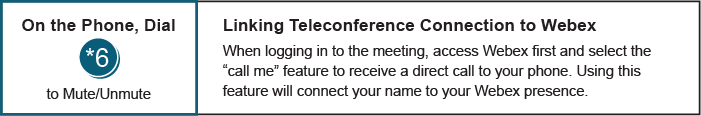 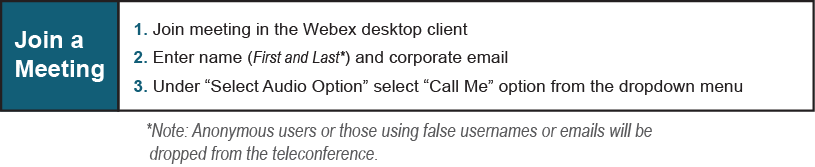 Future Meeting Dates and MaterialsFuture Meeting Dates and MaterialsFuture Meeting Dates and MaterialsFuture Meeting Dates and MaterialsMaterials Due
 to SecretaryMaterials PublishedDateTimeLocationLocationJuly 26, 2023 9:00 a.m. 9:00 a.m. PJM Conference & Training Center and WebExJuly 14, 2023July 19, 2023August 23, 2023 9:00 a.m.9:00 a.m.PJM Conference & Training Center and WebExAugust 11, 2023August 16, 2023 September 20, 2023 9:00 a.m. 9:00 a.m. PJM Conference & Training Center and WebExSeptember 8, 2023September 13, 2023October 25, 20239:00 a.m.9:00 a.m.PJM Conference & Training Center and WebExOctober 13, 2023October 18, 2023November 15, 20239:00 a.m.9:00 a.m.PJM Conference & Training Center and WebExNovember 3, 2023November 8, 2023 December 20, 2023 9:00 a.m.9:00 a.m.PJM Conference & Training Center and WebExDecember 8, 2023December 13, 2023